HRVATSKI ZAVOD ZA ZAPOŠLJAVANJE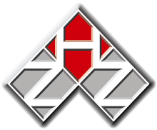                                 DOKAZI O PLAĆENIM TROŠKOVIMA S OBZIROM NA VRSTU TROŠKA*(dostavljaju se uz Izvješće o namjenskom utrošku potpore male vrijednosti u svrhu samozapošljavanja za 2018. godinu)Za većinu troškova koji se tiču kupnje opreme, tehnike, materijala i sl. od drugog poslovnog subjekta potrebno je dostaviti - RAČUN izdan na ime poslovnog subjekta samozaposlene osobe i IZVOD na kojem je vidljivo provedeno plaćanje. (Oprema može biti nabavljena i u inozemstvu uz istu dokaznu dokumentaciju)Zakup poslovnog prostora od pravne osobe – UGOVOR O ZAKUPU sklopljen između zakupodavca i poslovnog subjekta samozaposlene osobe i IZVODI na kojima su vidljive uplate ugovorenog troška zakupa na žiro račun zakupodavca.  Zakup poslovnog prostora od fizičke osobe – UGOVOR O ZAKUPU sklopljen između zakupodavca i poslovnog subjekta samozaposlene osobe ovjeren od javnog bilježnika i IZVODI na kojima su vidljive uplate ugovorenog troška zakupa na žiro račun zakupodavca.  DOPRINOSI za obrtnike – paušalisti*:  RJEŠENJE POREZNE UPRAVE o visini doprinosa  i  IZVODI na kojima su vidljive uplate doprinosa do 15. u mjesecu za prethodni mjesec. DOPRINOSI za obrtnike - poslovne knjige:  IZVODI na kojima su vidljive uplate doprinosa do 15. u mjesecu za prethodni mjesec i JOPPD obrasci s potvrdom zaprimanja od Porezne uprave. DOPRINOSI za osobe upisane u RPO* - RJEŠENJE POREZNE UPRAVE o visini doprinosa i IZVODI na kojima su vidljive uplate doprinosa do 15. u mjesecu za prethodni mjesec.  DOPRINOSI za vlasnike trgovačkih društava – JOPPD obrasci s potvrdom zaprimanja od Porezne uprave, OBRAČUNSKE LISTE PLAĆA i IZVODI na kojima su vidljive uplate doprinosa do zadnjeg dana u mjesecu za prethodni mjesec.Kupnja vozila- RAČUN izdan na ime poslovnog subjekta samozaposlene osobe i IZVOD na kojem je vidljivo provedeno plaćanje te kopija PROMETNE DOZVOLE Edukacije – RAČUN izdan na ime poslovnog subjekta samozaposlene osobe i IZVOD na kojem je vidljivo provedeno plaćanje, odgovarajuća POTVRDA ili UVJERENJE o završenoj edukacijiKnjigovodstvene usluge - RAČUN izdan na ime poslovnog subjekta samozaposlene osobe i IZVOD na kojem je vidljivo provedeno plaćanje Upisnine u odgovarajuće registre- RAČUN izdan na ime poslovnog subjekta (ili samozaposlene osobe) koji se upisuje u registar ili UPLATNICA s provedenim plaćanjemNapomena:svi troškovi moraju biti plaćeni transakcijski (putem računa poslovnog subjekta) i vidljivi na izvodima s poslovnog računa. Troškovi plaćeni gotovinom, izuzev troškova registracije poslovnog subjekta, neće se smatrati prihvatljivima. Iznosi računa priznaju se bez PDV-a.Dodatna objašnjenja:Zakup poslovnog prostoraU slučajevima kad zakonodavac propisuje obvezu sklapanja Ugovora o zakupu poslovnog prostora prije registracije poslovnog subjekta, korisnik potpore je dužan sklopiti novi ugovor o zakupu nakon što registrira poslovni subjekt s istim subjektom kao zakupoprimcem.  U tom slučaju, troškovi zakupa smatrat će se prihvatljivim troškovima od datuma registracije subjekta. Ugovori sklopljeni s fizičkom osobom moraju biti ovjereni od javnog bilježnika.Doprinosi prema rješenju Porezne upraveKorisnici potpore koji plaćaju doprinose prema rješenju Porezne uprave iste mogu platiti unaprijed za tekuću godinu do njenog isteka. Doprinosi za sljedeću godinu u kojoj traje ugovorna obveza, mogu biti kumulativno plaćeni u sljedećoj godini. Npr. ugovorna obveza obrtnika paušalista traje od 1.5.2018.-30.4.2019. Obrtnik kumulativno može platiti doprinose koji se odnose na razdoblje od 1.5.2018. do 31.12.2018. S obzirom na moguće nove iznose doprinosa za 2019. godinu, doprinosi za razdoblje od 1.1.2019. do 30.4.2019. mogu kumulativno biti plaćeni u 2019. godini.Prihvatljivost troškovaSvaki trošak nastao putem kreditnih kartica uz obročnu otplatu, bez obzira radi li se o privatnoj ili poslovnoj kartici, neće se priznavati.Troškovi koji nastanu prije registracije poslovnog subjekta, kao i troškovi koji nastanu u vremenskom periodu nakon isteka ugovorne obveze sa Zavodom, smatrat će se neprihvatljivim troškovima.Dodatna dokumentacijaHZZ može od korisnika potpore zatražiti i dodatnu dokumentaciju u svrhu kontrole izvršenja ugovornih obveza te ukoliko iz dostavljene dokumentacije nije moguće utvrditi namjensko trošenje sredstava.